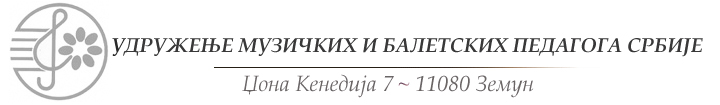 telefon/faks: (011)719-3582 mejl:umbps@mts.rs sajt: www.umbps.com PRIJAVA ZA  FESTIVAL SLOVENSKE MUZIKE 03.-06. APRILA   2023.PRIJAVAIme i prezimeIme i prezimeIme i prezimeKONTAKT ADRESA (ulica i broj, grad, država):KONTAKT ADRESA (ulica i broj, grad, država):KONTAKT ADRESA (ulica i broj, grad, država):datum rođenjaRazred omš,smšMejlMejlMejlTelefonKlavirska saradnjaKlavirska saradnjaANGAŽOVANJE KOREPETITORAANGAŽOVANJE KOREPETITORAANGAŽOVANJE KOREPETITORADA                 NEKategorijaInstrumentInstrumentInstrumentInstrumentInstrumentInstrumentUSTANOVA KOJU KANDIDAT POHAĐA (adresa, telefon, faks)USTANOVA KOJU KANDIDAT POHAĐA (adresa, telefon, faks)USTANOVA KOJU KANDIDAT POHAĐA (adresa, telefon, faks)USTANOVA KOJU KANDIDAT POHAĐA (adresa, telefon, faks)USTANOVA KOJU KANDIDAT POHAĐA (adresa, telefon, faks)USTANOVA KOJU KANDIDAT POHAĐA (adresa, telefon, faks)USTANOVA KOJU KANDIDAT POHAĐA (adresa, telefon, faks)USTANOVA KOJU KANDIDAT POHAĐA (adresa, telefon, faks)USTANOVA KOJU KANDIDAT POHAĐA (adresa, telefon, faks)USTANOVA KOJU KANDIDAT POHAĐA (adresa, telefon, faks)Program: ( Upisati precizne podatke o svakoj kompoziciji: kompozitor,originalni naziv dela, tonalitet, opus,broj,stav, minutaža-za svaku etapu posebno)Program: ( Upisati precizne podatke o svakoj kompoziciji: kompozitor,originalni naziv dela, tonalitet, opus,broj,stav, minutaža-za svaku etapu posebno)Program: ( Upisati precizne podatke o svakoj kompoziciji: kompozitor,originalni naziv dela, tonalitet, opus,broj,stav, minutaža-za svaku etapu posebno)Program: ( Upisati precizne podatke o svakoj kompoziciji: kompozitor,originalni naziv dela, tonalitet, opus,broj,stav, minutaža-za svaku etapu posebno)Program: ( Upisati precizne podatke o svakoj kompoziciji: kompozitor,originalni naziv dela, tonalitet, opus,broj,stav, minutaža-za svaku etapu posebno)Program: ( Upisati precizne podatke o svakoj kompoziciji: kompozitor,originalni naziv dela, tonalitet, opus,broj,stav, minutaža-za svaku etapu posebno)Program: ( Upisati precizne podatke o svakoj kompoziciji: kompozitor,originalni naziv dela, tonalitet, opus,broj,stav, minutaža-za svaku etapu posebno)Program: ( Upisati precizne podatke o svakoj kompoziciji: kompozitor,originalni naziv dela, tonalitet, opus,broj,stav, minutaža-za svaku etapu posebno)Program: ( Upisati precizne podatke o svakoj kompoziciji: kompozitor,originalni naziv dela, tonalitet, opus,broj,stav, minutaža-za svaku etapu posebno)Program: ( Upisati precizne podatke o svakoj kompoziciji: kompozitor,originalni naziv dela, tonalitet, opus,broj,stav, minutaža-za svaku etapu posebno)Program: ( Upisati precizne podatke o svakoj kompoziciji: kompozitor,originalni naziv dela, tonalitet, opus,broj,stav, minutaža-za svaku etapu posebno)Program: ( Upisati precizne podatke o svakoj kompoziciji: kompozitor,originalni naziv dela, tonalitet, opus,broj,stav, minutaža-za svaku etapu posebno)Program: ( Upisati precizne podatke o svakoj kompoziciji: kompozitor,originalni naziv dela, tonalitet, opus,broj,stav, minutaža-za svaku etapu posebno)Program: ( Upisati precizne podatke o svakoj kompoziciji: kompozitor,originalni naziv dela, tonalitet, opus,broj,stav, minutaža-za svaku etapu posebno)Program: ( Upisati precizne podatke o svakoj kompoziciji: kompozitor,originalni naziv dela, tonalitet, opus,broj,stav, minutaža-za svaku etapu posebno)Klasa -profesorKlasa -profesorKlasa -profesorKlasa -profesorKlasa -profesorKlasa -profesorKlasa -profesorTelefon, mejlTelefon, mejlTelefon, mejlTelefon, mejlUz prijavu dostaviti overenu priznanicu o uplati kotizacije.PRIJAVE SLATI e-mail, umbps@mts.rsPRIJAVE POSLATE Mejlom ne moraju biti potpisane. Rok za prijave 20.03.2023I i  II KATEGORIJA      30 EUR (dinarska protuvrednost)III i IV KATEGORIJA     35 EUR(dinarska protuvrednost)V i VI KATEGORIJA      40 EUR(dinarska protuvrednost)VII KATEGORIJA               45 EUR(dinarska protuvrednost)Brој rаčunа: 160-0000000329972-45sа nаznаkоm: dоnаciја zа učеšćе nа Festivalu.Primalac :Udruženje muzičkih i baletskih pedagoga SrbijeUz prijavu dostaviti overenu priznanicu o uplati kotizacije.PRIJAVE SLATI e-mail, umbps@mts.rsPRIJAVE POSLATE Mejlom ne moraju biti potpisane. Rok za prijave 20.03.2023I i  II KATEGORIJA      30 EUR (dinarska protuvrednost)III i IV KATEGORIJA     35 EUR(dinarska protuvrednost)V i VI KATEGORIJA      40 EUR(dinarska protuvrednost)VII KATEGORIJA               45 EUR(dinarska protuvrednost)Brој rаčunа: 160-0000000329972-45sа nаznаkоm: dоnаciја zа učеšćе nа Festivalu.Primalac :Udruženje muzičkih i baletskih pedagoga SrbijeUz prijavu dostaviti overenu priznanicu o uplati kotizacije.PRIJAVE SLATI e-mail, umbps@mts.rsPRIJAVE POSLATE Mejlom ne moraju biti potpisane. Rok za prijave 20.03.2023I i  II KATEGORIJA      30 EUR (dinarska protuvrednost)III i IV KATEGORIJA     35 EUR(dinarska protuvrednost)V i VI KATEGORIJA      40 EUR(dinarska protuvrednost)VII KATEGORIJA               45 EUR(dinarska protuvrednost)Brој rаčunа: 160-0000000329972-45sа nаznаkоm: dоnаciја zа učеšćе nа Festivalu.Primalac :Udruženje muzičkih i baletskih pedagoga SrbijeUz prijavu dostaviti overenu priznanicu o uplati kotizacije.PRIJAVE SLATI e-mail, umbps@mts.rsPRIJAVE POSLATE Mejlom ne moraju biti potpisane. Rok za prijave 20.03.2023I i  II KATEGORIJA      30 EUR (dinarska protuvrednost)III i IV KATEGORIJA     35 EUR(dinarska protuvrednost)V i VI KATEGORIJA      40 EUR(dinarska protuvrednost)VII KATEGORIJA               45 EUR(dinarska protuvrednost)Brој rаčunа: 160-0000000329972-45sа nаznаkоm: dоnаciја zа učеšćе nа Festivalu.Primalac :Udruženje muzičkih i baletskih pedagoga SrbijeUz prijavu dostaviti overenu priznanicu o uplati kotizacije.PRIJAVE SLATI e-mail, umbps@mts.rsPRIJAVE POSLATE Mejlom ne moraju biti potpisane. Rok za prijave 20.03.2023I i  II KATEGORIJA      30 EUR (dinarska protuvrednost)III i IV KATEGORIJA     35 EUR(dinarska protuvrednost)V i VI KATEGORIJA      40 EUR(dinarska protuvrednost)VII KATEGORIJA               45 EUR(dinarska protuvrednost)Brој rаčunа: 160-0000000329972-45sа nаznаkоm: dоnаciја zа učеšćе nа Festivalu.Primalac :Udruženje muzičkih i baletskih pedagoga SrbijeUz prijavu dostaviti overenu priznanicu o uplati kotizacije.PRIJAVE SLATI e-mail, umbps@mts.rsPRIJAVE POSLATE Mejlom ne moraju biti potpisane. Rok za prijave 20.03.2023I i  II KATEGORIJA      30 EUR (dinarska protuvrednost)III i IV KATEGORIJA     35 EUR(dinarska protuvrednost)V i VI KATEGORIJA      40 EUR(dinarska protuvrednost)VII KATEGORIJA               45 EUR(dinarska protuvrednost)Brој rаčunа: 160-0000000329972-45sа nаznаkоm: dоnаciја zа učеšćе nа Festivalu.Primalac :Udruženje muzičkih i baletskih pedagoga SrbijeUz prijavu dostaviti overenu priznanicu o uplati kotizacije.PRIJAVE SLATI e-mail, umbps@mts.rsPRIJAVE POSLATE Mejlom ne moraju biti potpisane. Rok za prijave 20.03.2023I i  II KATEGORIJA      30 EUR (dinarska protuvrednost)III i IV KATEGORIJA     35 EUR(dinarska protuvrednost)V i VI KATEGORIJA      40 EUR(dinarska protuvrednost)VII KATEGORIJA               45 EUR(dinarska protuvrednost)Brој rаčunа: 160-0000000329972-45sа nаznаkоm: dоnаciја zа učеšćе nа Festivalu.Primalac :Udruženje muzičkih i baletskih pedagoga SrbijeUz prijavu dostaviti overenu priznanicu o uplati kotizacije.PRIJAVE SLATI e-mail, umbps@mts.rsPRIJAVE POSLATE Mejlom ne moraju biti potpisane. Rok za prijave 20.03.2023I i  II KATEGORIJA      30 EUR (dinarska protuvrednost)III i IV KATEGORIJA     35 EUR(dinarska protuvrednost)V i VI KATEGORIJA      40 EUR(dinarska protuvrednost)VII KATEGORIJA               45 EUR(dinarska protuvrednost)Brој rаčunа: 160-0000000329972-45sа nаznаkоm: dоnаciја zа učеšćе nа Festivalu.Primalac :Udruženje muzičkih i baletskih pedagoga SrbijeUz prijavu dostaviti overenu priznanicu o uplati kotizacije.PRIJAVE SLATI e-mail, umbps@mts.rsPRIJAVE POSLATE Mejlom ne moraju biti potpisane. Rok za prijave 20.03.2023I i  II KATEGORIJA      30 EUR (dinarska protuvrednost)III i IV KATEGORIJA     35 EUR(dinarska protuvrednost)V i VI KATEGORIJA      40 EUR(dinarska protuvrednost)VII KATEGORIJA               45 EUR(dinarska protuvrednost)Brој rаčunа: 160-0000000329972-45sа nаznаkоm: dоnаciја zа učеšćе nа Festivalu.Primalac :Udruženje muzičkih i baletskih pedagoga SrbijeUz prijavu dostaviti overenu priznanicu o uplati kotizacije.PRIJAVE SLATI e-mail, umbps@mts.rsPRIJAVE POSLATE Mejlom ne moraju biti potpisane. Rok za prijave 20.03.2023I i  II KATEGORIJA      30 EUR (dinarska protuvrednost)III i IV KATEGORIJA     35 EUR(dinarska protuvrednost)V i VI KATEGORIJA      40 EUR(dinarska protuvrednost)VII KATEGORIJA               45 EUR(dinarska protuvrednost)Brој rаčunа: 160-0000000329972-45sа nаznаkоm: dоnаciја zа učеšćе nа Festivalu.Primalac :Udruženje muzičkih i baletskih pedagoga SrbijeUz prijavu dostaviti overenu priznanicu o uplati kotizacije.PRIJAVE SLATI e-mail, umbps@mts.rsPRIJAVE POSLATE Mejlom ne moraju biti potpisane. Rok za prijave 20.03.2023I i  II KATEGORIJA      30 EUR (dinarska protuvrednost)III i IV KATEGORIJA     35 EUR(dinarska protuvrednost)V i VI KATEGORIJA      40 EUR(dinarska protuvrednost)VII KATEGORIJA               45 EUR(dinarska protuvrednost)Brој rаčunа: 160-0000000329972-45sа nаznаkоm: dоnаciја zа učеšćе nа Festivalu.Primalac :Udruženje muzičkih i baletskih pedagoga SrbijeUz prijavu dostaviti overenu priznanicu o uplati kotizacije.PRIJAVE SLATI e-mail, umbps@mts.rsPRIJAVE POSLATE Mejlom ne moraju biti potpisane. Rok za prijave 20.03.2023I i  II KATEGORIJA      30 EUR (dinarska protuvrednost)III i IV KATEGORIJA     35 EUR(dinarska protuvrednost)V i VI KATEGORIJA      40 EUR(dinarska protuvrednost)VII KATEGORIJA               45 EUR(dinarska protuvrednost)Brој rаčunа: 160-0000000329972-45sа nаznаkоm: dоnаciја zа učеšćе nа Festivalu.Primalac :Udruženje muzičkih i baletskih pedagoga SrbijeUz prijavu dostaviti overenu priznanicu o uplati kotizacije.PRIJAVE SLATI e-mail, umbps@mts.rsPRIJAVE POSLATE Mejlom ne moraju biti potpisane. Rok za prijave 20.03.2023I i  II KATEGORIJA      30 EUR (dinarska protuvrednost)III i IV KATEGORIJA     35 EUR(dinarska protuvrednost)V i VI KATEGORIJA      40 EUR(dinarska protuvrednost)VII KATEGORIJA               45 EUR(dinarska protuvrednost)Brој rаčunа: 160-0000000329972-45sа nаznаkоm: dоnаciја zа učеšćе nа Festivalu.Primalac :Udruženje muzičkih i baletskih pedagoga SrbijeUz prijavu dostaviti overenu priznanicu o uplati kotizacije.PRIJAVE SLATI e-mail, umbps@mts.rsPRIJAVE POSLATE Mejlom ne moraju biti potpisane. Rok za prijave 20.03.2023I i  II KATEGORIJA      30 EUR (dinarska protuvrednost)III i IV KATEGORIJA     35 EUR(dinarska protuvrednost)V i VI KATEGORIJA      40 EUR(dinarska protuvrednost)VII KATEGORIJA               45 EUR(dinarska protuvrednost)Brој rаčunа: 160-0000000329972-45sа nаznаkоm: dоnаciја zа učеšćе nа Festivalu.Primalac :Udruženje muzičkih i baletskih pedagoga SrbijeUz prijavu dostaviti overenu priznanicu o uplati kotizacije.PRIJAVE SLATI e-mail, umbps@mts.rsPRIJAVE POSLATE Mejlom ne moraju biti potpisane. Rok za prijave 20.03.2023I i  II KATEGORIJA      30 EUR (dinarska protuvrednost)III i IV KATEGORIJA     35 EUR(dinarska protuvrednost)V i VI KATEGORIJA      40 EUR(dinarska protuvrednost)VII KATEGORIJA               45 EUR(dinarska protuvrednost)Brој rаčunа: 160-0000000329972-45sа nаznаkоm: dоnаciја zа učеšćе nа Festivalu.Primalac :Udruženje muzičkih i baletskih pedagoga Srbije